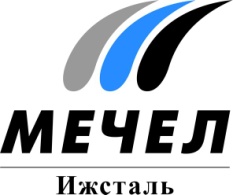  «ИЖСТАЛЬ» ПРОДОЛЖАЕТ БЛАГОУСТРАИВАТЬ СКВЕР МЕТАЛЛУРГОВ  Ижевск, Россия – 19 июля 2016 г. – В День металлурга работники завода «Ижсталь» (входит в Группу «Мечел») и городские власти открыли вторую очередь Сквера металлургов. В празднике участвовали более 400 ижсталевцев и жителей микрорайона. Вторую очередь сквера открыли при участии главы муниципального образования «Город Ижевск» Юрия Тюрина и главы Администрации Октябрьского района Валерия Мартынова. Глава Ижевска в своем выступлении подчеркнул, что строительство Сквера металлургов – пример эффективного партнерства администрации города и завода «Ижсталь». Новые благоустроенные зоны свидетельствуют о продолжении этого взаимовыгодного сотрудничества.На втором этапе выполнен большой объем работ по благоустройству территории сквера. Завод «Ижсталь» установил дополнительные скамейки и декоративные урны.  Работники предприятия провели субботник, привезли грунт и выполнили планировку территории сквера, покрасили забор у школы №70, детские качели и лабиринт. Силами администрации города в сквере установлен комплекс спортивных тренажеров. Перед горожанами в день праздника выступали артисты творческих коллективов Ижевска. Работали аниматоры, детские аттракционы, батуты, звучала музыка. Огромным успехом пользовался только что открытий тренажерный комплекс. Завершился праздник танцевальной программой.***ОАО «Ижсталь»Управление делами администрациии общественных отношенийАндрей ДюгуровТел.: +73412 910-801e-mail: dav@izhstal.ru ***ОАО «Ижсталь» занимает ведущие позиции среди российских производителей специальных марок стали, сплавов и нержавеющего проката. Выпускает сортовой и калиброванный прокат, холоднокатаную ленту, стальные фасонные профили высокой точности из конструкционных, инструментальных, быстрорежущих, нержавеющих марок стали. Система менеджмента качества имеет сертификат соответствия требованиям международного стандарта ISO 9001:2008. Предприятие входит в металлургический дивизион Группы «Мечел», находящийся  под управлением ООО «УК Мечел-Сталь».***«Мечел» – глобальная горнодобывающая и металлургическая компания, в которой работают 67 тысяч человек. Продукция компании поставляется в Европу, Азию, Северную и Южную Америку, Африку. «Мечел» объединяет производителей угля, железной руды, стали, проката, ферросплавов, тепловой и электрической энергии. Все предприятия работают в единой производственной цепочке: от сырья до продукции с высокой добавленной стоимостью.